NOTICE: The items on this list will be used during the regular school day.  They may be brought from home on a voluntary basis; otherwise, they will be furnished by the school. 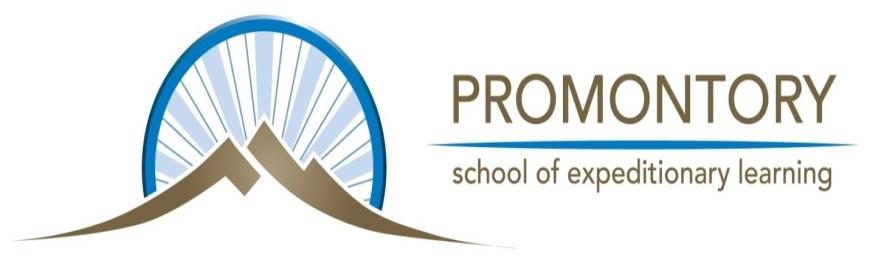 3rd/4th Grade Supply List for 2022-2023Darnelle Earl’s CrewSusan Bennett’s CrewSusan Bennett’s CrewFor Personal Use**Please label all personal supplies1 package 24 pack pencils (no pens please)1 package 12 or 24 pack colored pencils1 pink or white eraser1 pair of scissors1 pencil bag to fit all above items1 backpack1 folder with 2 pockets and prongs1 Headphones (4th graders only)1 Computer mouse (3rd and 4th graders)Place headphones and computer mouse in a gallon ziploc bag for personal use at schoolOptional Classroom Donations1 package of permanent glue sticks (not washable)2 containers of sanitizing wipes1 roll of paper towels2 boxes of tissues1 box of Quart and/or Gallon bags1 package of 25 count sheet protectors1 package of wide ruled loose leaf paper1 package of white copy paper*Please label all Personal Supplies 1 package 12 or 24 pack Pencils (Please do not send pens to school) 1 package 12 or 24 pack colored pencils 1 package 10 or 12 pack markers 1 package of crayons 1 pink or white eraser 1 backpack Permanent glue sticks (not washable) 1 spill proof water bottle 1 pencil bag Classroom Donations 1 package of pencil top erasers 1 box of tissues 2 container of sanitizing wipes 1 roll of paper towels 1 bottle of hand sanitizer 1 package of 25 count sheet protectors 1 package of white copy paper 1 package of wide ruled loose-leaf paper*Please label all Personal Supplies 1 package 12 or 24 pack Pencils (Please do not send pens to school) 1 package 12 or 24 pack colored pencils 1 package 10 or 12 pack markers 1 package of crayons 1 pink or white eraser 1 backpack Permanent glue sticks (not washable) 1 spill proof water bottle 1 pencil bag Classroom Donations 1 package of pencil top erasers 1 box of tissues 2 container of sanitizing wipes 1 roll of paper towels 1 bottle of hand sanitizer 1 package of 25 count sheet protectors 1 package of white copy paper 1 package of wide ruled loose-leaf paperMegan Merkley’s CrewMs. Lynette Reeder’s CrewMs. Lynette Reeder’s CrewFor Personal Use* *Please label all Personal Supplies24 pencils Ticonderoga please
1 pkg pencil top eraser
4 glue sticks
1 pkg of Crayola crayons
2 yellow highlighters
2 black fine point dry erase small Expo markers
2 black ultra-fine point Sharpie pen
1 pkg 25 thick sheet protectors (Sam's club has a great deal on a box for only $10)1 ream white cardstock1 box tissues2 Sanitizing wipes1 pkg colored cardstock paper1 pkg colored printer paperFor Personal Use**Please label all Personal Supplies1 package 12 or 24 pack Ticonderoga Pencils1 package 12 or 24 pack Crayola colored pencils1 pink or white eraser1 small bottle white school glue1 package pencil top erasers2 folders with pockets and internal clasps1 black sharpie1 dry erase markerOptional Classroom Donations1 package of white copy paper1 box of tissues2 containers of sanitizing wipes1 bottle of hand sanitizer1 package of 6 pack permanent glue sticks (not washable)For Personal Use**Please label all Personal Supplies1 package 12 or 24 pack Ticonderoga Pencils1 package 12 or 24 pack Crayola colored pencils1 pink or white eraser1 small bottle white school glue1 package pencil top erasers2 folders with pockets and internal clasps1 black sharpie1 dry erase markerOptional Classroom Donations1 package of white copy paper1 box of tissues2 containers of sanitizing wipes1 bottle of hand sanitizer1 package of 6 pack permanent glue sticks (not washable)